I Just Want To Dance With YouJohn Prine and Roger Cook 1986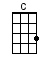 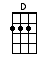 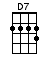 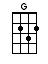 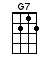 INTRO:  / 1 2 3 4 / [G] / [G] / [G] / [G] /[G] I don't want to be the kind to hesitate[G] Be too shy [D] wait too late[D] I don't care what they say other lovers do[D7] I just want to dance with [G] you [G]I [G] got a feelin’ that you have a heart like mineSo [G] let it show [D] let it shineOh [D] if we have a chance to make one heart of twoThen [D7] I just want to dance with [G] you [G7]CHORUS:I want to [C] dance with you[C] Twirl you all a-[G]round the floor[G] That's what they invented [D] dancin’ for[D7] I just want to dance with [G] you[G7] I want to [C] dance with you[C] Hold you in my [G] arms once more[G] That's what they invented [D] dancin’ for[D7] I just want to dance with [G] you [G]I [G] caught you lookin' at me when I looked at you[G] Yes I did [D] ain't that true[D] You won't get embarrassed by the things I do[D7] I just want to dance with [G] you [G]Whoa, the [G] boys are playin’ softly and the girls are too[G] So am I and [D] so are you[D] If this was a movie we’d be right on cue[D7] I just want to dance with [G] you [G7]CHORUS:I want to [C] dance with you[C] Twirl you all a-[G]round the floor[G] That's what they invented [D] dancin’ for[D7] I just want to dance with [G] you[G7] I want to [C] dance with you[C] Hold you in my [G] arms once more[G] That's what they invented [D] dancin’ for[D7] I just want to dance with [G] you [G]INSTRUMENTAL:The [G] boys are playin’ softly and the girls are too[G] So am I and [D] so are you[D] If this was a movie we’d be right on cue[D7] I just want to dance with [G] you [G7]CHORUS:I want to [C] dance with you[C] Twirl you all a-[G]round the floor[G] That's what they invented [D] dancin’ for[D7] I just want to dance with [G] you[G7] I want to [C] dance with you[C] Hold you in my [G] arms once more[G] That's what they invented [D] dancin’ for[D7] I just want to dance with [G] you[D7] I just want to dance with [G] you[D7] I just want to dance with [G] you[D7] I just want to dance with [G] you [G] [G] [G]www.bytownukulele.ca